FICHE D’EVALUATION COMPETENCES COMPETENCES COMPETENCES COMPETENCES COMPETENCES COMPETENCES COMPETENCES COMPETENCES COMPETENCES COMPETENCESCritères          - Indicateurs d’évaluation.Evaluation.Evaluation.Evaluation.Evaluation.Evaluation.Evaluation.Evaluation.Evaluation.Evaluation. COMPETENCES COMPETENCES COMPETENCES COMPETENCES COMPETENCES COMPETENCES COMPETENCES COMPETENCES COMPETENCES COMPETENCESCritères          - Indicateurs d’évaluation.NENEI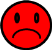 M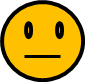 MM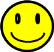 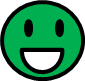 C2 : Organiser l’opération dans son contexteC2 : Organiser l’opération dans son contexteC2 : Organiser l’opération dans son contexteC2 : Organiser l’opération dans son contexteC2 : Organiser l’opération dans son contexteC2 : Organiser l’opération dans son contexteC2 : Organiser l’opération dans son contexteC2 : Organiser l’opération dans son contexteC2 : Organiser l’opération dans son contexteC2 : Organiser l’opération dans son contexteLes consignes verbales ou écrites sont respectées.C2 : Organiser l’opération dans son contexteC2 : Organiser l’opération dans son contexteC2 : Organiser l’opération dans son contexteC2 : Organiser l’opération dans son contexteC2 : Organiser l’opération dans son contexteC2 : Organiser l’opération dans son contexteC2 : Organiser l’opération dans son contexteC2 : Organiser l’opération dans son contexteC2 : Organiser l’opération dans son contexteC2 : Organiser l’opération dans son contexteL’organisation du poste de travail est satisfaisanteC2 : Organiser l’opération dans son contexteC2 : Organiser l’opération dans son contexteC2 : Organiser l’opération dans son contexteC2 : Organiser l’opération dans son contexteC2 : Organiser l’opération dans son contexteC2 : Organiser l’opération dans son contexteC2 : Organiser l’opération dans son contexteC2 : Organiser l’opération dans son contexteC2 : Organiser l’opération dans son contexteC2 : Organiser l’opération dans son contexteLe site est correctement nettoyé après travaux        - Balayage effectué, outillage rangé,…C2 : Organiser l’opération dans son contexteC2 : Organiser l’opération dans son contexteC2 : Organiser l’opération dans son contexteC2 : Organiser l’opération dans son contexteC2 : Organiser l’opération dans son contexteC2 : Organiser l’opération dans son contexteC2 : Organiser l’opération dans son contexteC2 : Organiser l’opération dans son contexteC2 : Organiser l’opération dans son contexteC2 : Organiser l’opération dans son contexteLes règles de sécurité sont respectées      - Utilisation de l’outillage adapté sans prise de risque,…NENENEIMMBBBBLes règles de sécurité sont respectées      - Utilisation de l’outillage adapté sans prise de risque,…C4 :Réaliser une installation de manière eco-responsableC4 :Réaliser une installation de manière eco-responsableC4 :Réaliser une installation de manière eco-responsableC4 :Réaliser une installation de manière eco-responsableC4 :Réaliser une installation de manière eco-responsableC4 :Réaliser une installation de manière eco-responsableC4 :Réaliser une installation de manière eco-responsableC4 :Réaliser une installation de manière eco-responsableC4 :Réaliser une installation de manière eco-responsableC4 :Réaliser une installation de manière eco-responsableQualité du traçage - Respect de l’horizontalité et de la verticalité- Respect des côtes (5 % ) C4 :Réaliser une installation de manière eco-responsableC4 :Réaliser une installation de manière eco-responsableC4 :Réaliser une installation de manière eco-responsableC4 :Réaliser une installation de manière eco-responsableC4 :Réaliser une installation de manière eco-responsableC4 :Réaliser une installation de manière eco-responsableC4 :Réaliser une installation de manière eco-responsableC4 :Réaliser une installation de manière eco-responsableC4 :Réaliser une installation de manière eco-responsableC4 :Réaliser une installation de manière eco-responsableQualité du traçage - Respect de l’horizontalité et de la verticalité- Respect des côtes (5 % ) C4 :Réaliser une installation de manière eco-responsableC4 :Réaliser une installation de manière eco-responsableC4 :Réaliser une installation de manière eco-responsableC4 :Réaliser une installation de manière eco-responsableC4 :Réaliser une installation de manière eco-responsableC4 :Réaliser une installation de manière eco-responsableC4 :Réaliser une installation de manière eco-responsableC4 :Réaliser une installation de manière eco-responsableC4 :Réaliser une installation de manière eco-responsableC4 :Réaliser une installation de manière eco-responsableQualité du perçage - Choix de la scie cloche ( diamètre, propreté du perçage )C4 :Réaliser une installation de manière eco-responsableC4 :Réaliser une installation de manière eco-responsableC4 :Réaliser une installation de manière eco-responsableC4 :Réaliser une installation de manière eco-responsableC4 :Réaliser une installation de manière eco-responsableC4 :Réaliser une installation de manière eco-responsableC4 :Réaliser une installation de manière eco-responsableC4 :Réaliser une installation de manière eco-responsableC4 :Réaliser une installation de manière eco-responsableC4 :Réaliser une installation de manière eco-responsablePréparation des canalisations - Coupe, ébavurage correct, mise en placeC4 :Réaliser une installation de manière eco-responsableC4 :Réaliser une installation de manière eco-responsableC4 :Réaliser une installation de manière eco-responsableC4 :Réaliser une installation de manière eco-responsableC4 :Réaliser une installation de manière eco-responsableC4 :Réaliser une installation de manière eco-responsableC4 :Réaliser une installation de manière eco-responsableC4 :Réaliser une installation de manière eco-responsableC4 :Réaliser une installation de manière eco-responsableC4 :Réaliser une installation de manière eco-responsableFixation  de l’appareillage et des canalisations- Chevilles adaptées, choix des vis  (tableau bien fixé)C4 :Réaliser une installation de manière eco-responsableC4 :Réaliser une installation de manière eco-responsableC4 :Réaliser une installation de manière eco-responsableC4 :Réaliser une installation de manière eco-responsableC4 :Réaliser une installation de manière eco-responsableC4 :Réaliser une installation de manière eco-responsableC4 :Réaliser une installation de manière eco-responsableC4 :Réaliser une installation de manière eco-responsableC4 :Réaliser une installation de manière eco-responsableC4 :Réaliser une installation de manière eco-responsableRespect de l’implantation de l’appareillage dans l’espace- positionnement des appareils de commande, des protections)C4 :Réaliser une installation de manière eco-responsableC4 :Réaliser une installation de manière eco-responsableC4 :Réaliser une installation de manière eco-responsableC4 :Réaliser une installation de manière eco-responsableC4 :Réaliser une installation de manière eco-responsableC4 :Réaliser une installation de manière eco-responsableC4 :Réaliser une installation de manière eco-responsableC4 :Réaliser une installation de manière eco-responsableC4 :Réaliser une installation de manière eco-responsableC4 :Réaliser une installation de manière eco-responsableRespect du repérage - identification de l’appareillage, couleur des conducteurs)C4 :Réaliser une installation de manière eco-responsableC4 :Réaliser une installation de manière eco-responsableC4 :Réaliser une installation de manière eco-responsableC4 :Réaliser une installation de manière eco-responsableC4 :Réaliser une installation de manière eco-responsableC4 :Réaliser une installation de manière eco-responsableC4 :Réaliser une installation de manière eco-responsableC4 :Réaliser une installation de manière eco-responsableC4 :Réaliser une installation de manière eco-responsableC4 :Réaliser une installation de manière eco-responsableChoix des conducteurs- section, nature du conducteur C4 :Réaliser une installation de manière eco-responsableC4 :Réaliser une installation de manière eco-responsableC4 :Réaliser une installation de manière eco-responsableC4 :Réaliser une installation de manière eco-responsableC4 :Réaliser une installation de manière eco-responsableC4 :Réaliser une installation de manière eco-responsableC4 :Réaliser une installation de manière eco-responsableC4 :Réaliser une installation de manière eco-responsableC4 :Réaliser une installation de manière eco-responsableC4 :Réaliser une installation de manière eco-responsableMise en place correcte des conducteurs et/ou des câbles.        - qualité du câblage        - réserve de conducteur suffisante et non excessiveC4 :Réaliser une installation de manière eco-responsableC4 :Réaliser une installation de manière eco-responsableC4 :Réaliser une installation de manière eco-responsableC4 :Réaliser une installation de manière eco-responsableC4 :Réaliser une installation de manière eco-responsableC4 :Réaliser une installation de manière eco-responsableC4 :Réaliser une installation de manière eco-responsableC4 :Réaliser une installation de manière eco-responsableC4 :Réaliser une installation de manière eco-responsableC4 :Réaliser une installation de manière eco-responsableMise en place correcte des conducteurs et/ou des câbles.        - qualité du câblage        - réserve de conducteur suffisante et non excessiveC4 :Réaliser une installation de manière eco-responsableC4 :Réaliser une installation de manière eco-responsableC4 :Réaliser une installation de manière eco-responsableC4 :Réaliser une installation de manière eco-responsableC4 :Réaliser une installation de manière eco-responsableC4 :Réaliser une installation de manière eco-responsableC4 :Réaliser une installation de manière eco-responsableC4 :Réaliser une installation de manière eco-responsableC4 :Réaliser une installation de manière eco-responsableC4 :Réaliser une installation de manière eco-responsableQualité des raccordements        -  Dénudage et longueur corrects, conducteur non marqué- 2 conducteurs maxi/borne, sens de serrage, serrage fermé- Dominos serrage 2 pointsC4 :Réaliser une installation de manière eco-responsableC4 :Réaliser une installation de manière eco-responsableC4 :Réaliser une installation de manière eco-responsableC4 :Réaliser une installation de manière eco-responsableC4 :Réaliser une installation de manière eco-responsableC4 :Réaliser une installation de manière eco-responsableC4 :Réaliser une installation de manière eco-responsableC4 :Réaliser une installation de manière eco-responsableC4 :Réaliser une installation de manière eco-responsableC4 :Réaliser une installation de manière eco-responsableQualité des raccordements        -  Dénudage et longueur corrects, conducteur non marqué- 2 conducteurs maxi/borne, sens de serrage, serrage fermé- Dominos serrage 2 pointsC4 :Réaliser une installation de manière eco-responsableC4 :Réaliser une installation de manière eco-responsableC4 :Réaliser une installation de manière eco-responsableC4 :Réaliser une installation de manière eco-responsableC4 :Réaliser une installation de manière eco-responsableC4 :Réaliser une installation de manière eco-responsableC4 :Réaliser une installation de manière eco-responsableC4 :Réaliser une installation de manière eco-responsableC4 :Réaliser une installation de manière eco-responsableC4 :Réaliser une installation de manière eco-responsableQualité des raccordements        -  Dénudage et longueur corrects, conducteur non marqué- 2 conducteurs maxi/borne, sens de serrage, serrage fermé- Dominos serrage 2 pointsC4 :Réaliser une installation de manière eco-responsableC4 :Réaliser une installation de manière eco-responsableC4 :Réaliser une installation de manière eco-responsableC4 :Réaliser une installation de manière eco-responsableC4 :Réaliser une installation de manière eco-responsableC4 :Réaliser une installation de manière eco-responsableC4 :Réaliser une installation de manière eco-responsableC4 :Réaliser une installation de manière eco-responsableC4 :Réaliser une installation de manière eco-responsableC4 :Réaliser une installation de manière eco-responsableQualité du tableau de répartition- Façonnage correct des conducteurs,        - Qualité du peigneC4 :Réaliser une installation de manière eco-responsableC4 :Réaliser une installation de manière eco-responsableC4 :Réaliser une installation de manière eco-responsableC4 :Réaliser une installation de manière eco-responsableC4 :Réaliser une installation de manière eco-responsableC4 :Réaliser une installation de manière eco-responsableC4 :Réaliser une installation de manière eco-responsableC4 :Réaliser une installation de manière eco-responsableC4 :Réaliser une installation de manière eco-responsableC4 :Réaliser une installation de manière eco-responsableQualité du tableau de répartition- Façonnage correct des conducteurs,        - Qualité du peigneFonctionnement¼ de la réalisationFonctionnement¼ de la réalisationFonctionnement¼ de la réalisationFonctionnement¼ de la réalisationFonctionnement¼ de la réalisationFonctionnement¼ de la réalisationFonctionnement¼ de la réalisationFonctionnement¼ de la réalisationFonctionnement¼ de la réalisationFonctionnement¼ de la réalisationConformité de l’installation du point de vue fonctionnel.l’installation fonctionne au premier ou deuxième essai3eme2eme2eme2eme1erFonctionnement¼ de la réalisationFonctionnement¼ de la réalisationFonctionnement¼ de la réalisationFonctionnement¼ de la réalisationFonctionnement¼ de la réalisationFonctionnement¼ de la réalisationFonctionnement¼ de la réalisationFonctionnement¼ de la réalisationFonctionnement¼ de la réalisationFonctionnement¼ de la réalisationConformité de l’installation du point de vue fonctionnel.l’installation fonctionne au premier ou deuxième essaiNENEI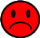 I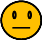 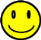 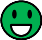 Conformité de l’installation du point de vue fonctionnel.l’installation fonctionne au premier ou deuxième essaiATITUDE PROFESSIONNELLEAP 1 : Faire preuve de rigueur et de précisionATITUDE PROFESSIONNELLEAP 1 : Faire preuve de rigueur et de précisionATITUDE PROFESSIONNELLEAP 1 : Faire preuve de rigueur et de précisionATITUDE PROFESSIONNELLEAP 1 : Faire preuve de rigueur et de précisionATITUDE PROFESSIONNELLEAP 1 : Faire preuve de rigueur et de précisionATITUDE PROFESSIONNELLEAP 1 : Faire preuve de rigueur et de précisionATITUDE PROFESSIONNELLEAP 1 : Faire preuve de rigueur et de précisionATITUDE PROFESSIONNELLEAP 1 : Faire preuve de rigueur et de précisionATITUDE PROFESSIONNELLEAP 1 : Faire preuve de rigueur et de précisionATITUDE PROFESSIONNELLEAP 1 : Faire preuve de rigueur et de précisionElève concentré sur l’activité Elève qui respecte les procédures de travailElève ponctuelATITUDE PROFESSIONNELLEAP 1 : Faire preuve de rigueur et de précisionATITUDE PROFESSIONNELLEAP 1 : Faire preuve de rigueur et de précisionATITUDE PROFESSIONNELLEAP 1 : Faire preuve de rigueur et de précisionATITUDE PROFESSIONNELLEAP 1 : Faire preuve de rigueur et de précisionATITUDE PROFESSIONNELLEAP 1 : Faire preuve de rigueur et de précisionATITUDE PROFESSIONNELLEAP 1 : Faire preuve de rigueur et de précisionATITUDE PROFESSIONNELLEAP 1 : Faire preuve de rigueur et de précisionATITUDE PROFESSIONNELLEAP 1 : Faire preuve de rigueur et de précisionATITUDE PROFESSIONNELLEAP 1 : Faire preuve de rigueur et de précisionATITUDE PROFESSIONNELLEAP 1 : Faire preuve de rigueur et de précisionElève concentré sur l’activité Elève qui respecte les procédures de travailElève ponctuelATITUDE PROFESSIONNELLEAP 1 : Faire preuve de rigueur et de précisionATITUDE PROFESSIONNELLEAP 1 : Faire preuve de rigueur et de précisionATITUDE PROFESSIONNELLEAP 1 : Faire preuve de rigueur et de précisionATITUDE PROFESSIONNELLEAP 1 : Faire preuve de rigueur et de précisionATITUDE PROFESSIONNELLEAP 1 : Faire preuve de rigueur et de précisionATITUDE PROFESSIONNELLEAP 1 : Faire preuve de rigueur et de précisionATITUDE PROFESSIONNELLEAP 1 : Faire preuve de rigueur et de précisionATITUDE PROFESSIONNELLEAP 1 : Faire preuve de rigueur et de précisionATITUDE PROFESSIONNELLEAP 1 : Faire preuve de rigueur et de précisionATITUDE PROFESSIONNELLEAP 1 : Faire preuve de rigueur et de précisionElève concentré sur l’activité Elève qui respecte les procédures de travailElève ponctuelNEIIIIMBBBTBElève concentré sur l’activité Elève qui respecte les procédures de travailElève ponctuel